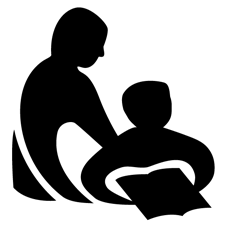 Wisconsin Department of Public InstructionCONTINUING EDUCATION ACTIVITY REPORTPI-2453 (Rev. 09-16)Wisconsin Department of Public InstructionCONTINUING EDUCATION ACTIVITY REPORTPI-2453 (Rev. 09-16)Wisconsin Department of Public InstructionCONTINUING EDUCATION ACTIVITY REPORTPI-2453 (Rev. 09-16)Wisconsin Department of Public InstructionCONTINUING EDUCATION ACTIVITY REPORTPI-2453 (Rev. 09-16)INSTRUCTIONS: Complete and submit annually to your library system validator along with the Annual Summation of Continuing Education Activities, Form PI-2454. Refer to the Certification Manual for Wisconsin Public Library Directors for assistance at http://dpi.wi.gov/pld/certification. INSTRUCTIONS: Complete and submit annually to your library system validator along with the Annual Summation of Continuing Education Activities, Form PI-2454. Refer to the Certification Manual for Wisconsin Public Library Directors for assistance at http://dpi.wi.gov/pld/certification. INSTRUCTIONS: Complete and submit annually to your library system validator along with the Annual Summation of Continuing Education Activities, Form PI-2454. Refer to the Certification Manual for Wisconsin Public Library Directors for assistance at http://dpi.wi.gov/pld/certification. INSTRUCTIONS: Complete and submit annually to your library system validator along with the Annual Summation of Continuing Education Activities, Form PI-2454. Refer to the Certification Manual for Wisconsin Public Library Directors for assistance at http://dpi.wi.gov/pld/certification. INSTRUCTIONS: Complete and submit annually to your library system validator along with the Annual Summation of Continuing Education Activities, Form PI-2454. Refer to the Certification Manual for Wisconsin Public Library Directors for assistance at http://dpi.wi.gov/pld/certification. INSTRUCTIONS: Complete and submit annually to your library system validator along with the Annual Summation of Continuing Education Activities, Form PI-2454. Refer to the Certification Manual for Wisconsin Public Library Directors for assistance at http://dpi.wi.gov/pld/certification. INSTRUCTIONS: Complete and submit annually to your library system validator along with the Annual Summation of Continuing Education Activities, Form PI-2454. Refer to the Certification Manual for Wisconsin Public Library Directors for assistance at http://dpi.wi.gov/pld/certification. I. GENERAL INFORMATIONI. GENERAL INFORMATIONName Last, First, MiddleName Last, First, MiddleName Last, First, MiddleName Last, First, MiddleName Last, First, MiddleName Last, First, MiddleName Last, First, MiddleName Last, First, MiddleName Last, First, MiddleName Last, First, MiddleName Last, First, MiddleMailing Address Street / PO Box, City, State, ZIPMailing Address Street / PO Box, City, State, ZIPMailing Address Street / PO Box, City, State, ZIPMailing Address Street / PO Box, City, State, ZIPMailing Address Street / PO Box, City, State, ZIPMailing Address Street / PO Box, City, State, ZIPMailing Address Street / PO Box, City, State, ZIPMailing Address Street / PO Box, City, State, ZIPMailing Address Street / PO Box, City, State, ZIPMailing Address Street / PO Box, City, State, ZIPMailing Address Street / PO Box, City, State, ZIPMailing Address Street / PO Box, City, State, ZIPII. CONTINUING EDUCATION ACTIVITY DESCRIPTIONII. CONTINUING EDUCATION ACTIVITY DESCRIPTIONII. CONTINUING EDUCATION ACTIVITY DESCRIPTIONII. CONTINUING EDUCATION ACTIVITY DESCRIPTIONTitle of ProgramDon't Be Spooked: Job Search Made Easy Title of ProgramDon't Be Spooked: Job Search Made Easy Title of ProgramDon't Be Spooked: Job Search Made Easy Title of ProgramDon't Be Spooked: Job Search Made Easy Title of ProgramDon't Be Spooked: Job Search Made Easy Title of ProgramDon't Be Spooked: Job Search Made Easy Title of ProgramDon't Be Spooked: Job Search Made Easy Title of ProgramDon't Be Spooked: Job Search Made Easy Title of ProgramDon't Be Spooked: Job Search Made Easy Title of ProgramDon't Be Spooked: Job Search Made Easy Title of ProgramDon't Be Spooked: Job Search Made Easy Description of ProgramKevin Virobik, Business Services Consultant for the Department of Workforce Development led a conversation about the no-cost programs and services offered at local Job Centers. Participants will be able to confidently refer Library customers to community experts in job search techniques, resume creation, interview preparation, career exploration and similar resources.Description of ProgramKevin Virobik, Business Services Consultant for the Department of Workforce Development led a conversation about the no-cost programs and services offered at local Job Centers. Participants will be able to confidently refer Library customers to community experts in job search techniques, resume creation, interview preparation, career exploration and similar resources.Description of ProgramKevin Virobik, Business Services Consultant for the Department of Workforce Development led a conversation about the no-cost programs and services offered at local Job Centers. Participants will be able to confidently refer Library customers to community experts in job search techniques, resume creation, interview preparation, career exploration and similar resources.Description of ProgramKevin Virobik, Business Services Consultant for the Department of Workforce Development led a conversation about the no-cost programs and services offered at local Job Centers. Participants will be able to confidently refer Library customers to community experts in job search techniques, resume creation, interview preparation, career exploration and similar resources.Description of ProgramKevin Virobik, Business Services Consultant for the Department of Workforce Development led a conversation about the no-cost programs and services offered at local Job Centers. Participants will be able to confidently refer Library customers to community experts in job search techniques, resume creation, interview preparation, career exploration and similar resources.Description of ProgramKevin Virobik, Business Services Consultant for the Department of Workforce Development led a conversation about the no-cost programs and services offered at local Job Centers. Participants will be able to confidently refer Library customers to community experts in job search techniques, resume creation, interview preparation, career exploration and similar resources.Description of ProgramKevin Virobik, Business Services Consultant for the Department of Workforce Development led a conversation about the no-cost programs and services offered at local Job Centers. Participants will be able to confidently refer Library customers to community experts in job search techniques, resume creation, interview preparation, career exploration and similar resources.Description of ProgramKevin Virobik, Business Services Consultant for the Department of Workforce Development led a conversation about the no-cost programs and services offered at local Job Centers. Participants will be able to confidently refer Library customers to community experts in job search techniques, resume creation, interview preparation, career exploration and similar resources.Description of ProgramKevin Virobik, Business Services Consultant for the Department of Workforce Development led a conversation about the no-cost programs and services offered at local Job Centers. Participants will be able to confidently refer Library customers to community experts in job search techniques, resume creation, interview preparation, career exploration and similar resources.Description of ProgramKevin Virobik, Business Services Consultant for the Department of Workforce Development led a conversation about the no-cost programs and services offered at local Job Centers. Participants will be able to confidently refer Library customers to community experts in job search techniques, resume creation, interview preparation, career exploration and similar resources.Description of ProgramKevin Virobik, Business Services Consultant for the Department of Workforce Development led a conversation about the no-cost programs and services offered at local Job Centers. Participants will be able to confidently refer Library customers to community experts in job search techniques, resume creation, interview preparation, career exploration and similar resources.Relationship of Program to Present Position or Career AdvancementRelationship of Program to Present Position or Career AdvancementRelationship of Program to Present Position or Career AdvancementRelationship of Program to Present Position or Career AdvancementRelationship of Program to Present Position or Career AdvancementRelationship of Program to Present Position or Career AdvancementRelationship of Program to Present Position or Career AdvancementRelationship of Program to Present Position or Career AdvancementRelationship of Program to Present Position or Career AdvancementRelationship of Program to Present Position or Career AdvancementRelationship of Program to Present Position or Career AdvancementActivity DatesActivity DatesActivity DatesLocationLocationLocationLocationLocationNumber of Contact HoursNumber of Contact HoursNumber of Contact HoursFrom Mo./Day/Yr.10/29/2018From Mo./Day/Yr.10/29/2018To Mo./Day/Yr.10/29/2018Menasha Job CenterMenasha Job CenterMenasha Job CenterMenasha Job CenterMenasha Job CenterTechnology If any0.00Technology If any0.00Total2.0Provider If applicableOWLS and Department of Workforce DevelopmentProvider If applicableOWLS and Department of Workforce DevelopmentProvider If applicableOWLS and Department of Workforce DevelopmentProvider If applicableOWLS and Department of Workforce DevelopmentProvider If applicableOWLS and Department of Workforce DevelopmentProvider If applicableOWLS and Department of Workforce DevelopmentProvider If applicableOWLS and Department of Workforce DevelopmentProvider If applicableOWLS and Department of Workforce DevelopmentProvider If applicableOWLS and Department of Workforce DevelopmentProvider If applicableOWLS and Department of Workforce DevelopmentProvider If applicableOWLS and Department of Workforce DevelopmentCategory Check one, attach written summary if applicable	A.	Credit Continuing Education Attach formal documentation from the sponsoring agency.	B.	Noncredit Continuing Education	C.	Self-directed Continuing EducationCategory Check one, attach written summary if applicable	A.	Credit Continuing Education Attach formal documentation from the sponsoring agency.	B.	Noncredit Continuing Education	C.	Self-directed Continuing EducationCategory Check one, attach written summary if applicable	A.	Credit Continuing Education Attach formal documentation from the sponsoring agency.	B.	Noncredit Continuing Education	C.	Self-directed Continuing EducationCategory Check one, attach written summary if applicable	A.	Credit Continuing Education Attach formal documentation from the sponsoring agency.	B.	Noncredit Continuing Education	C.	Self-directed Continuing EducationCategory Check one, attach written summary if applicable	A.	Credit Continuing Education Attach formal documentation from the sponsoring agency.	B.	Noncredit Continuing Education	C.	Self-directed Continuing EducationCategory Check one, attach written summary if applicable	A.	Credit Continuing Education Attach formal documentation from the sponsoring agency.	B.	Noncredit Continuing Education	C.	Self-directed Continuing EducationCategory Check one, attach written summary if applicable	A.	Credit Continuing Education Attach formal documentation from the sponsoring agency.	B.	Noncredit Continuing Education	C.	Self-directed Continuing EducationCategory Check one, attach written summary if applicable	A.	Credit Continuing Education Attach formal documentation from the sponsoring agency.	B.	Noncredit Continuing Education	C.	Self-directed Continuing EducationCategory Check one, attach written summary if applicable	A.	Credit Continuing Education Attach formal documentation from the sponsoring agency.	B.	Noncredit Continuing Education	C.	Self-directed Continuing EducationCategory Check one, attach written summary if applicable	A.	Credit Continuing Education Attach formal documentation from the sponsoring agency.	B.	Noncredit Continuing Education	C.	Self-directed Continuing EducationCategory Check one, attach written summary if applicable	A.	Credit Continuing Education Attach formal documentation from the sponsoring agency.	B.	Noncredit Continuing Education	C.	Self-directed Continuing EducationIII. SIGNATUREIII. SIGNATUREI HEREBY CERTIFY that the information provided is true and correct to the best of my knowledge.I HEREBY CERTIFY that the information provided is true and correct to the best of my knowledge.I HEREBY CERTIFY that the information provided is true and correct to the best of my knowledge.I HEREBY CERTIFY that the information provided is true and correct to the best of my knowledge.I HEREBY CERTIFY that the information provided is true and correct to the best of my knowledge.I HEREBY CERTIFY that the information provided is true and correct to the best of my knowledge.I HEREBY CERTIFY that the information provided is true and correct to the best of my knowledge.I HEREBY CERTIFY that the information provided is true and correct to the best of my knowledge.I HEREBY CERTIFY that the information provided is true and correct to the best of my knowledge.I HEREBY CERTIFY that the information provided is true and correct to the best of my knowledge.I HEREBY CERTIFY that the information provided is true and correct to the best of my knowledge.I HEREBY CERTIFY that the information provided is true and correct to the best of my knowledge.Signature of ParticipantSignature of ParticipantSignature of ParticipantSignature of ParticipantSignature of ParticipantSignature of ParticipantSignature of ParticipantSignature of ParticipantSignature of ParticipantDate Signed Mo./Day/Yr.Date Signed Mo./Day/Yr.Date Signed Mo./Day/Yr.